Cast List:-The following will serve as cast members and Festival Players-Friar Tuck’s Girls-Makenzie Coil & Hayley JonesSerf- MaKayla TrivettTowncriers-Ciara Wichtner	Somebody’s, the pickpocketing thief (Merrymen)- Lakon KorchmarPoor Yeoman- Rachel SchmittFortune Teller- Ylenia BonniMerrymen- Malachi Lane, Hunter Reed & Jaleena SuarezSheriff’s Men- Jasmine Aoun, Samantha Fisher & Jessica MarszalecFootman- Samantha FisherJester- Geralynn MastonPeasents- Brandi LaJoie, Rebecca McNicol, Vanessa Montano, Olivia Neumann, Katherine Schnieder, Kayla Shoaff & Alyssa StehlinNobel Women- Ashley Andris, Amanda Gelaj, Angela Popovich, LaQuera Ramsey, Hanna Sciullo & Caroline Wolber Cast (non-festival)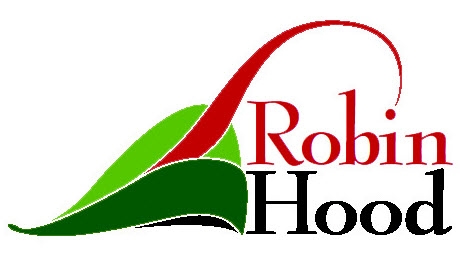 Robin Hood- Rudolph ObartoLittle John- James KoosLord Dunstan- Matheus ReinasRugged Woodsman and Merryman- Spencer GuraWill Scarlet- Adam TowersMaid Marian- Cassady TempleHandmaidens- Christina Hami & Lindsay BruceFriar Tuck/Bishop/Alan Adele- Dean MichelSheriff of Nottingham-Norris Thompson 